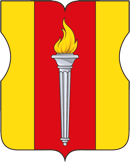 ПРОЕКТРЕШЕНИЕСОВЕТА ДЕПУТАТОВМУНИЦИПАЛЬНОГО ОКРУГА ПРЕСНЕНСКИЙ10.04.2024 № 25.10.277О внесении изменений и дополнений в решение Совета депутатов муниципального округа Пресненский от 13.12.2023 № 19.10.219Руководствуясь пунктом 5 части 2 статьи 1 Закона города Москвы 
от 11 июля 2012 года № 39 «О наделении органов местного самоуправления муниципальных округов в городе Москве отдельными полномочиями города Москвы», Постановлением Правительства Москвы от 2 июля 2013 года 
№ 428–ПП «О порядке установки ограждений на придомовых территориях 
в городе Москве», рассмотрев заявление уполномоченного лица от 20.03.2024 (вх. № 160-Д от 20.03.2024), а также на основании Протокола № 2ПК.24.04 заседания Комиссии по вопросам землепользования, градостроительства 
и дорожно-транспортной инфраструктуры от 21.03.2024,Совет депутатов решил:Внести изменение в решение Совета депутатов муниципального округа Пресненский от 13.12.2023 № 19.10.219 «О согласовании установки ограждающих устройств на придомовой территории муниципального округа Пресненский по адресу: Шелепихинское ш., д. 17, к. 1», изложив Приложение к решению в редакции Приложения к настоящему решению.Копию настоящее решение направить в Департамент территориальных органов исполнительной власти города Москвы, управу Пресненского района города Москвы.Заверенную копию настоящего решения выдать лицу, уполномоченному на представление интересов собственников помещений 
в многоквартирном доме по вопросам, связанным с установкой ограждений и их демонтажем.Опубликовать настоящее решение в бюллетене «Московский муниципальный вестник» и на официальном сайте муниципального округа Пресненский.Настоящее решение вступает в силу со дня его принятия.Контроль за исполнением настоящего решения возложить на главу муниципального округа Пресненский Юмалина Д.П.Схема установки ограждающих устройств (4-х шлагбаумов) 
на придомовой территории муниципального округа Пресненский по адресу:
Шелепихинское ш., д. 17, к. 1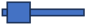 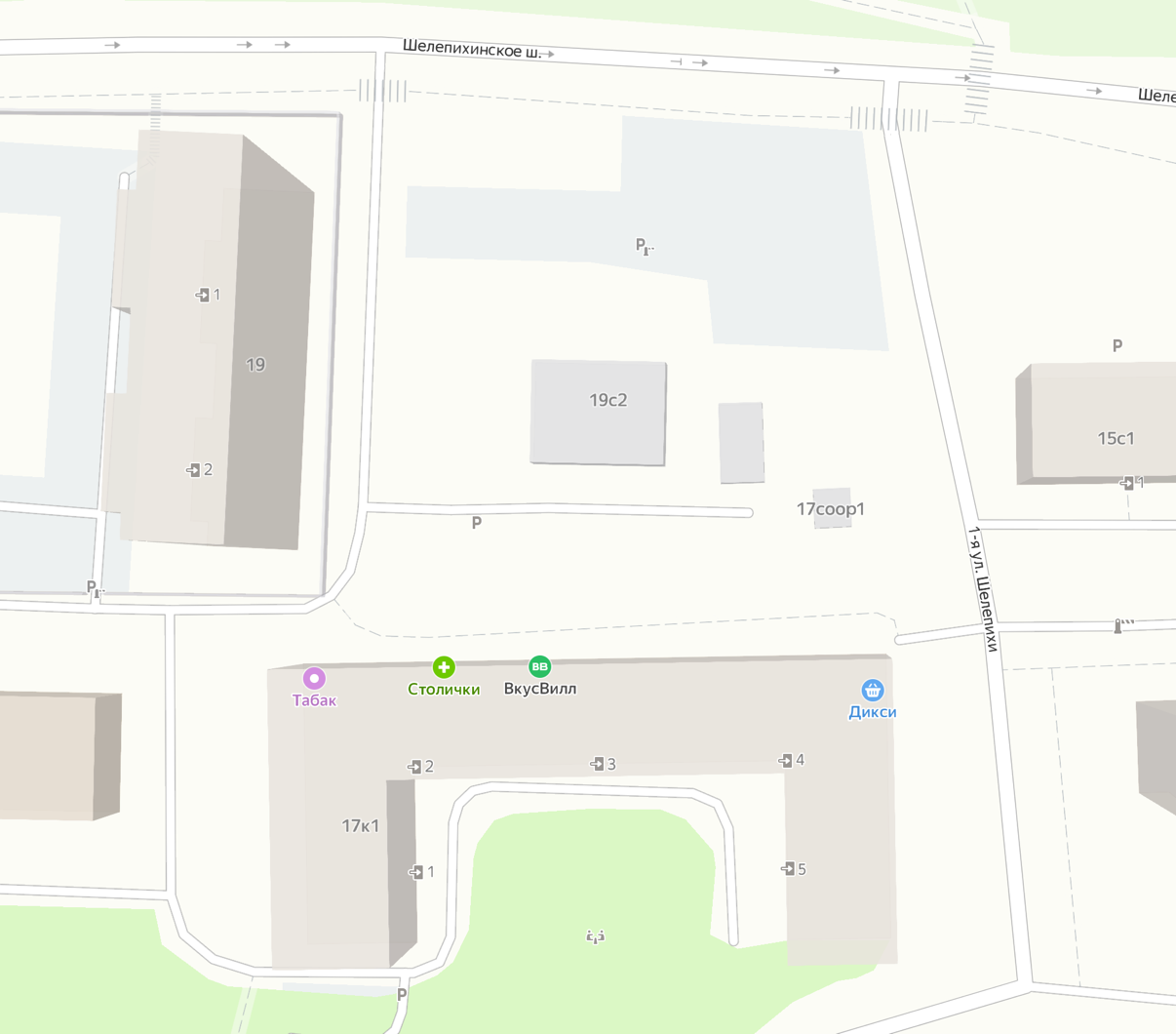 	– ограждающее устройство (шлагбаум)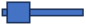 Глава муниципального округа ПресненскийД.П. ЮмалинД.П. ЮмалинПриложениек решению Совета депутатов муниципального округа Пресненский от 10.04.2024 № 25.10.277Приложениек решению Совета депутатов муниципального округа Пресненский от 13.12.2023 № 19.10.219Параметры всех ограждающих устройствШлагбаум №№ 1, 2, 3, 4Тип Автоматический подъемныйРазмер тумбы (ШВГ), мм280 х 1010 х 220Длина стрелы, мм4500Внешний вид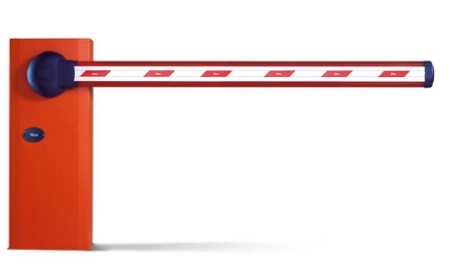 